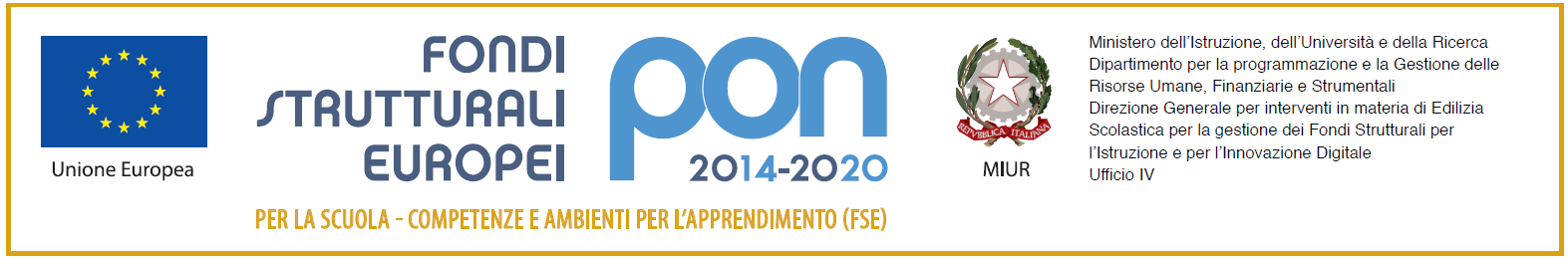 DOMANDA DI PARTECIPAZIONE(ALL.1)IL/La sottoscritta/o _______________________________________nata/o a _________________________
il ____/_____/_____ e residente a __________________________________________ provincia ________iscritta/o nell’anno scolastico 2018/2019 alla classe____, sez._____tel.___________________________________, CHIEDEdi poter partecipare alla selezione per essere ammesso al progetto “Potenziamento della cittadinanza europea”. Asse I – Istruzione – Fondo Sociale Europeo  (FSE). Obiettivo Specifico 10.2 “Miglioramento delle competenze chiave degli allievi. Azione 10.2.2 Azioni di integrazione e potenziamento delle aree disciplinari di base . Sottoazione 10.2.2A Cittadinanza Europea – propedeutica al 10.2.3B e al 10.2.3C TITOLO: A SCUOLA DI EUROPA -  Codice 10.2.2A   FSEPON  - CL – 2018 - 28CUP F97I18000570007 – Azioni di internazionalizzazione dei sistemi educativi e mobilità ( percori di apprendimento linguistico in altri paesi, azioni di potenziamento linguistico e di sviluppo dl CLIL ), anche a potenziamento e complementarietà con il programma Erasmus+ - 10.2.3C – Mobilità transnazionale.TITOLO: EXPERIENCE OF STUDYNG IN MALTA Codice  10.2.3C FSE PON –CL 2018 -13 - CUP:  F97I18000590007    in relazione al modulo formativo di seguito indicato: A tal proposito dichiaro: di aver preso visione del bando e di accettarne integralmente termini e condizioni. Genitore (o esercente potestà genitoriale)Il/La sottoscritto/a ……………………….….………………...., nato/a ……………..…………. (Prov .….…), il ………………,  C.F. ………………………..…………………………………… residente a ……………………………………………………………..., in …………………….…................................., n.c. ........, n. cellulare …………………...........................…..,  email .................................................., pec ....................................................................esercente la potestà genitoriale sull’alunno....................................................................... i cui dati anagrafici sono stati su specificati, autorizza lo stesso a partecipare al progetto di cui all’oggetto.A tal fine, DICHIARA, ai sensi degli artt. 46 e 47 del DPR 445 del 28.12.2000, di essere a conoscenza del disposto dell’art.76 dello stesso DPR, che testualmente recita: Art. 76 - Norme penali.1.	Chiunque rilascia dichiarazioni mendaci, forma atti falsi o ne fa uso nei casi previsti dal presente testo unico è punito ai sensi del codice penale e delle leggi speciali in materia.2.	L'esibizione di un atto contenente dati non più rispondenti a verità equivale ad uso di atto falso.3.	Le dichiarazioni sostitutive rese ai sensi degli articoli 46 (certificazione) e 47 (notorietà) e le dichiarazioni rese per conto delle persone indicate nell'articolo 4, comma 2,(impedimento temporaneo) sono considerate come fatte a pubblico ufficiale.4.	Se i reati indicati nei commi 1,2 e 3 sono commessi per ottenere la nomina ad un pubblico ufficio o l'autorizzazione all'esercizio di una professione o arte, il giudice, nei casi più gravi, può applicare l'interdizione temporanea dai pubblici uffici o dalla professione e arte.Resta ferma, a norma del disposto dell'art. 75, dello stesso D.P.R. n. 445/2000, nel caso di dichiarazione non veritiera, la decadenza dai benefici eventualmente conseguiti e sotto la propria personale responsabilità,Il reddito ISEE 2017 è pari a:.............................................Acconsente ad eventuali controlli che l’Istituto scolastico possa porre in essere. Dichiara, inoltre, Di essere informato sulle modalità di svolgimento del progetto.Di assumere la piena responsabilità per tutto quanto l’alunno ........................................................ possa eventualmente commettere di dannoso verso persone e/o cose.Di esonerare l’Istituzione scolastica da qualsiasi evento, non ad essa imputabile, che potrebbe verificarsi a danno dell’alunno ..........................................................Che l’alunno .......................................................................... è idoneo a partecipare alle azioni del progetto di cui all’oggetto.Che è informato sui servizi video-fotografici facenti parte dello stesso progetto e, pertanto, ne autorizza l’effettuazione, anche riguardante la persona e l’immagine dell’alunno ........................................................................., senza richiedere alcuna forma di rimborso.Di allegare alla presente: - certificato stato di famiglia o autocertificazione;- fotocopia, ai sensi dell’art. 38 DPR 445/2000, di un documento (sia dell’alunno che dell’esercente la potestà genitoriale) in corso di validità;- Copia della certificazione linguistica di livello B1o autocertificazione- modulo (all.2) ANAGRAFICA_STUDENTE_CONSENSO TRATTAMENTO DATI (Informativa ai sensi dell’art. 7 del D.Lgs. n. 196/2003: i dati sopra riportati sono prescritti dalle disposizioni vigenti, ai fini del procedimento per il quale sono richiesti e saranno utilizzati esclusivamente a tale scopo).Distinti saluti.___________, ___________________________          Firma alunno           _________________________________           Firma genitore esercente la potestà genitoriale           __________________________________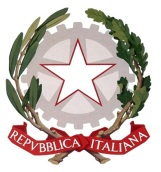 ISTITUTO PROFESSIONALE di STATOServizi per l’Enogastronomia e l’Ospitalità Alberghiera“San Francesco di Paola”P  A  O  L  AIstituto sede di progetti cofinanziati dal Fondo Sociale Europeo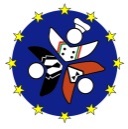 Numero ModuloModuli previstiTitolo ModuliDurataAllievi previsti1Cittadinanza Europea –propedeutica al 10.2.3CA SCUOLA DI EUROPA     2                  30 ore15 allievi  delle classi  IV già in possesso del livello linguistico B1.( I 15 studenti selezionati per l’azione 10.2.2A propedeutica parteciperanno alla azione di mobilità transnazionale)1Mobilità Transnazionale - 10.2.3CEXPERIENCE OF STUDYNG IN MALTA60 ore15 allievi  delle classi  IV già in possesso del livello linguistico B1.( I 15 studenti selezionati per l’azione 10.2.2A propedeutica parteciperanno alla azione di mobilità transnazionale)CriterioPunteggioPunteggio dichiaratoPunteggio assegnato dalla commissioneReddito basso (autodichiarazione relativa al reddito 2017):-	5 punti da 0 a 8.000 €;-	4 punti da 8.001 a 15.000 €;-	3 da 15.001 a 18.000;-	2 punti da 18.001 a 21.000 €;-	1 punto oltre i 21.001 €.TOTALE PUNTI